Offene Fragen  Vollausbildung
„Bargeldlose Zahlung“
Aufgabe: Bitte bearbeiten Sie anhand der Wortwolke die nachfolgenden Aufgaben: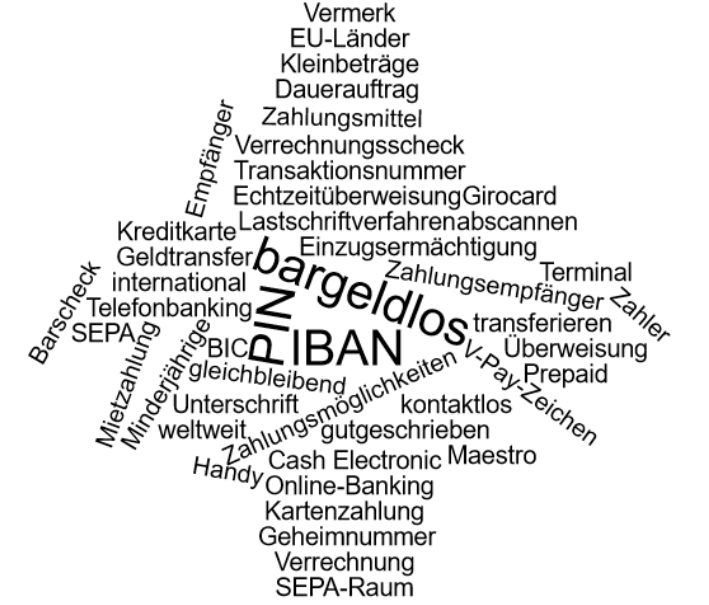 Bitte nennen Sie mindestens 5 Arten der bargeldlosen Zahlung.

Was ist eine Überweisung?

Was ist ein Lastschriftverfahren?

Was ist ein Dauerauftrag?

Bitte beschreiben Sie den Unterschied zwischen einem Lastschriftverfahren und einem Dauerauftrag.

Wozu dient ein Verrechnungsscheck?

Welche Angaben muss ein Verrechnungsscheck enthalten?

Was bedeutet die Abkürzung „SEPA“?

Was ist ein „IBAN“?

Wodurch unterscheidet sich eine Kreditkarte von einer Girokarte?

Bitte führen Sie aus, welche Möglichkeiten es gibt, mit der Girokarte außerhalb Deutschlands zu bezahlen.

Bitte nennen Sie mindestens drei moderne digitale Zahlungsmöglichkeiten und beschreiben Sie deren Vorteile.

